Powerpoint presentations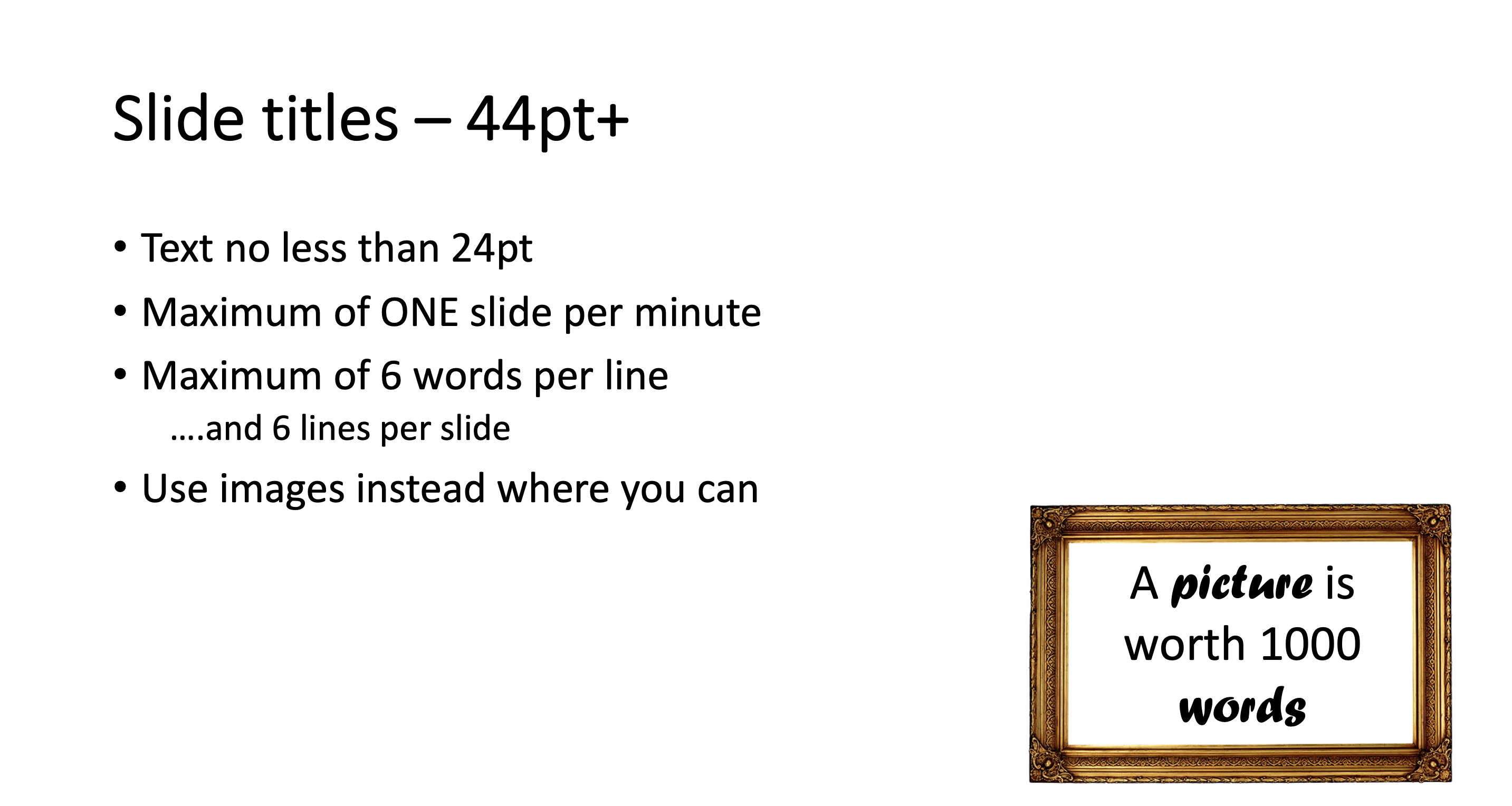 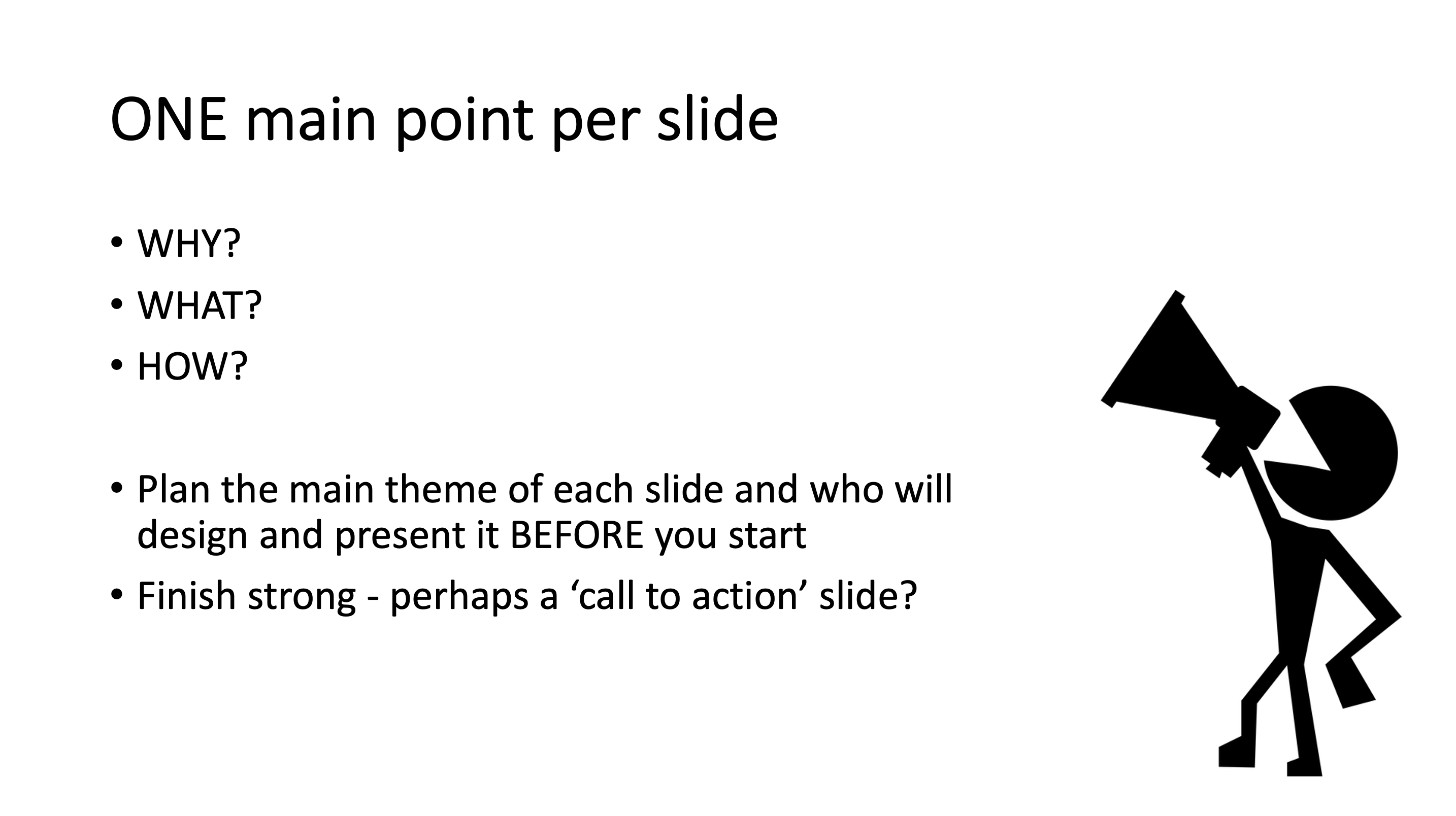 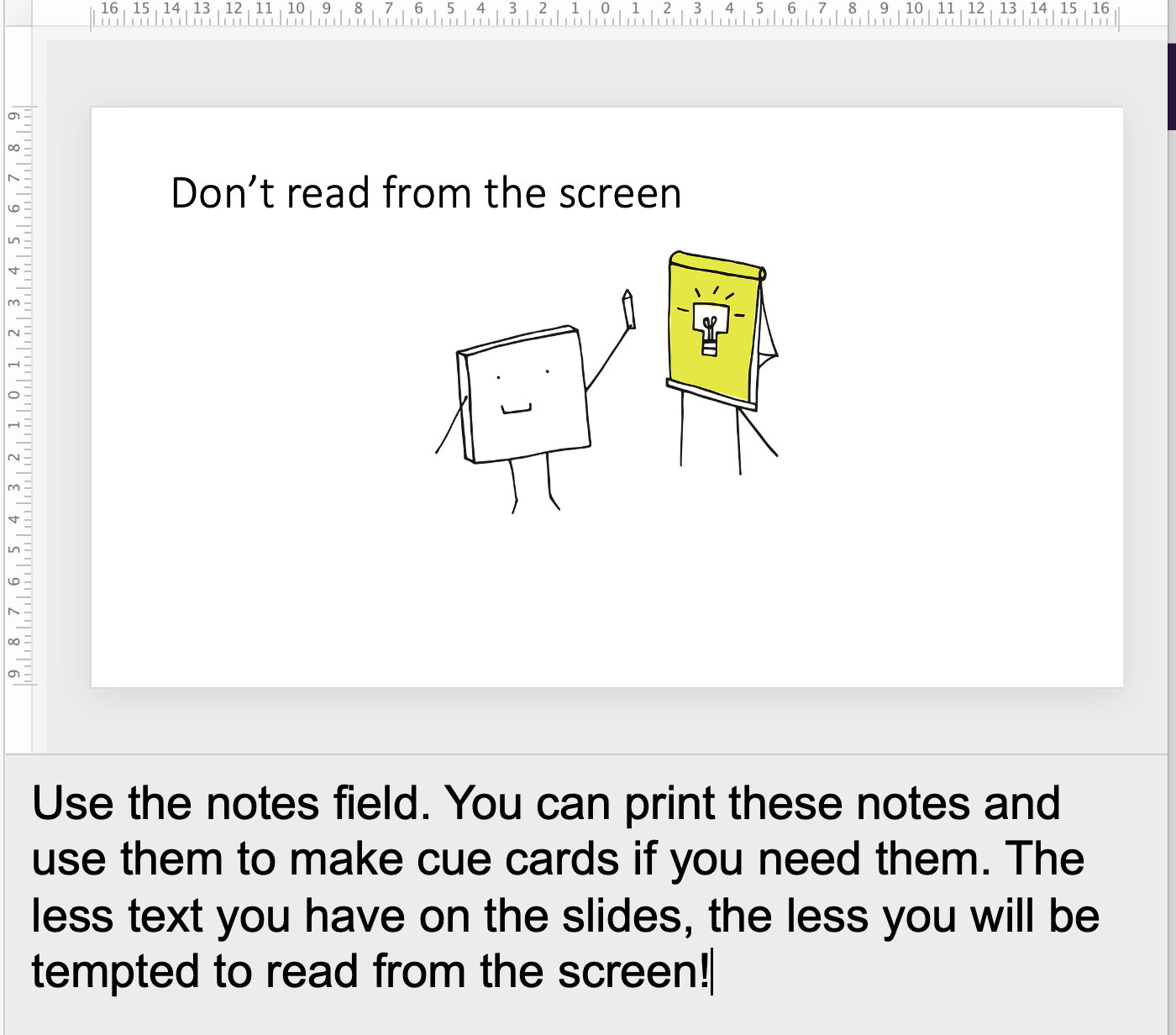 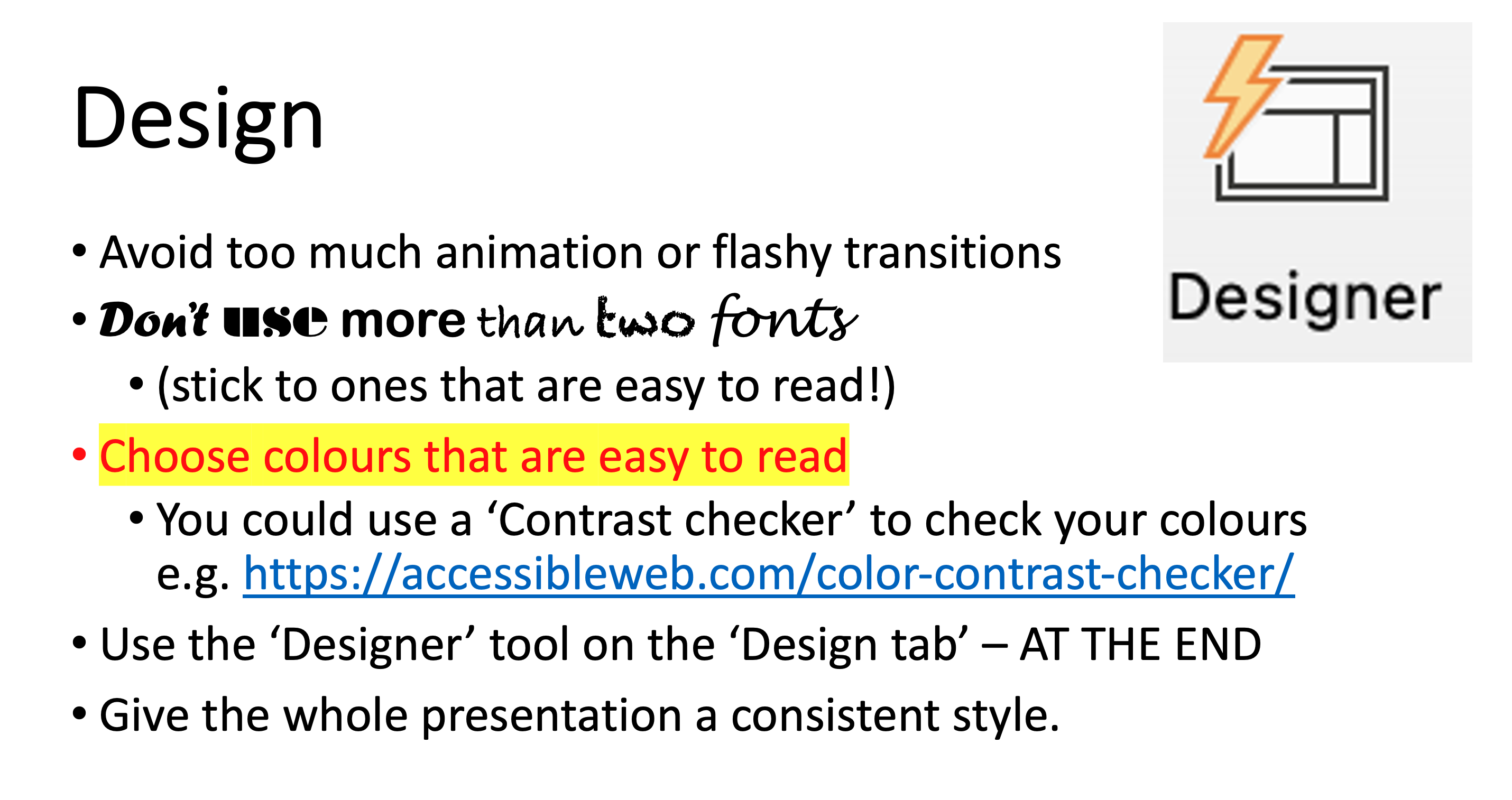 Posters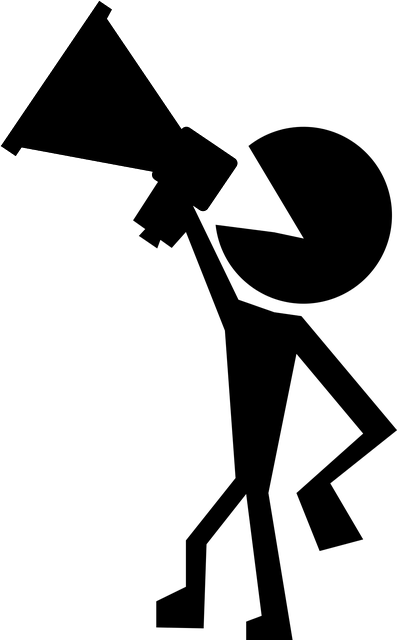 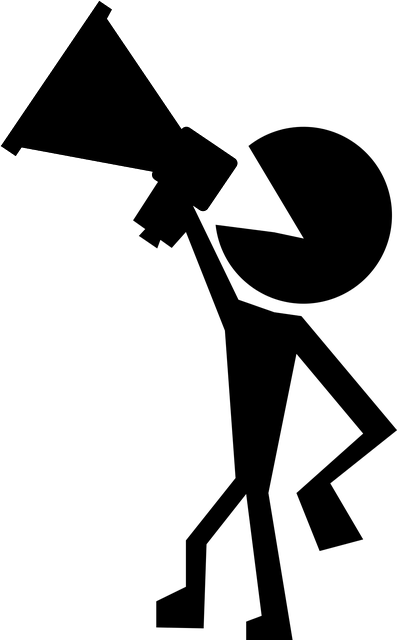 SlideMain pointWho is responsible?1Title slide:234567Reference slide: Put the title and author of all the books, and URLs for any images or websites you used. You don’t need to show this slide when you present.